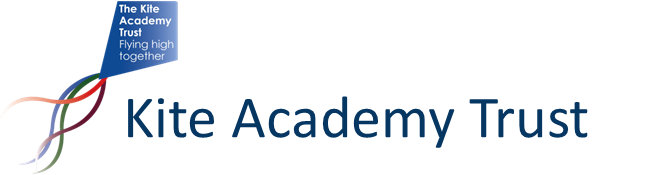 ACADEMY HEADPerson SpecificationAll candidates should demonstrate how well their qualifications and experience, personal qualities, skills, professional knowledge and understanding of safeguarding meet the requirements of the person specification.Qualifications & ExperienceCandidates should have:Qualified Teacher Status (QTS)Experience across the appropriate age range(s)Evidence of recent senior leadership experience that has contributed to school self-evaluation and the development of whole school prioritiesA proven track record of leading whole school strategic improvement to improve pupil outcomesEvidence of recent, appropriate leadership developmentPersonal QualitiesCandidates should:Demonstrate a passion for teaching and learningCommunicate effectively and develop positive relationshipsDemonstrate excellent interpersonal skillsBe decisive, consistent and focused on solutionsDemonstrate the capacity to lead others, be reflective, resilient and adaptableBe able to motivate and inspire othersListen carefully and consider the views of othersSkillsCandidates should be able to:Formulate a vision for the academies and the Trust, securing commitment to them from othersAnalyse and interpret data accurately to inform academy improvement and to monitor pupil progressEngage leaders at all levels in systematic and rigorous monitoring and evaluationEffectively evaluate school performance and accurately identify priorities for improvementWork effectively with the Academy Council, enabling them to fulfil their roles and meet their responsibilitiesWork in collaboration with the Executive Team, other academies and external organisations to improve outcomes for all childrenDrive improvement and challenge underperformanceHave excellent organisational skills, prioritising and managing time well under pressure, to meet deadlinesProfessional Knowledge & UnderstandingCandidates should:Be committed to securing equality of opportunity within the academy and across the MATHave an understanding of national policy, curriculum and assessment developments and the statutory and legal framework within which a school operates, including the Ofsted Inspection FrameworkHave secure knowledge of what constitutes highly effective teaching and its impact on the outcomes of all pupilsMaintain high standards of pupil behaviour and attitudes to learningHave experience of multiagency working to support vulnerable children and families, and to promote excellent attendanceHave an understanding of effective financial managementDemonstrate a commitment to the continuing professional development of all academy staffSafeguardingCandidates should have:Knowledge of national and local safeguarding guidanceExperience of safeguarding and promoting the welfare of children and young peopleA commitment to work with relevant agencies to protect children and young peopleKnowledge of best practice and procedures in school for safeguarding children and young peopleACADEMY HEADJob DescriptionSalary:  KAT Leadership ScaleReporting to:  Executive Head TeacherMain purpose of the roleTo work in the academy to articulate and promote the educational vision and values of the Trust and be accountable for the direction, standards achieved and quality of teaching and learning within the academy in order to:Provide leadership and management which enables the academy to provide high quality education for all children, by promoting the highest possible standards in learning, achievement and well-beingSecure the long-term success of the academy by maximising potential through the skills and resources availableMotivate and work with others to create a shared culture and positive climate consistent with the agreed educational vision of the TrustResponsible for:The everyday leadership and management of the academy to create success and continuous improvementSharing the vision and values with all members of the academy community and securing their understanding and commitment to act on them effectivelyModelling the vision and values in everyday work and practicesThe attainment and progress of pupils across the academy, including their safety, good attendance and behaviourLeading the academy staff on a day-to-day basisKey Accountabilities1.	Shaping the futureIn partnership with the Executive Head Teacher:Develop strategic plans to ensure the vision of the academy is in line with Trust’s overall plansEngage the whole academy community to translate the vision into clear agreed objectives and operational plans to promote academy improvementDevelop an effective staffing structure across the academyBe a role model for the academy’s vision and values in everyday work and practiceMotivate and work with others in the academy and across the Trust to create a shared learning culture and positive climate Create and develop an organisation in which staff recognise that they are accountable for the success of children across the TrustMaximise and deploy both human and financial resources and expertise to provide the highest quality of education for all of the children in the TrustEnsure whole Trust policies, strategies and improvement plans are implemented across the academy2.	Leading Learning & Teaching in the academyIn partnership with the Executive Head Teacher, lead a learning community by:Focusing on improving learning and teaching across the academyDemonstrating the principles and practices of effective learning and teachingUsing data and benchmarking to secure continuous improvement focused on children’s achievement and progressPromoting a culture and ethos of challenge and support where children can achieve success and become engaged in own learningEstablishing creative, responsive and effective approaches to learning and teaching Using knowledge of the strengths within the academy and across the Trust to improve othersImplementing strategies which secure high standards in behaviour and attendanceDemonstrating and set high expectations for all in the academyEnsuring all improvement plans have a continuous focus on pupil achievement and progressMonitoring, evaluating and reviewing academy practices and promote improvement strategiesImplementing an effective assessment frameworkChallenging under performance at all levelsDeveloping new and emerging technologies to enhance and extend learning experiences3.	Developing self & othersIn partnership with the Executive Head Teacher, develop relationships with the whole academy community by:Building and developing a professional learning community, providing opportunities for everyone to achieve their full potentialMaintaining effective strategies and procedures for staff induction and performance management in line with Trust expectationsAcknowledging the responsibilities and celebrating the achievements of individuals and teamsGiving and accepting support from colleaguesMotivating others to create a shared learning culture and positive climate  Demonstrating and modelling the vision and values in everyday work and practicesEncouraging academy staff to develop themselvesPromote and maintain a culture of high expectations for self and others Managing own and others work load to ensure an appropriate work/life balancePromote and maintain a culture of high expectations for self and others4.	Managing the academyIn partnership with the Executive Head to:Be responsible for the day-to-day running of the academyDevelop evidence based improvement plans and policies for the academy in line with the TrustComply with the financial, health and safety, HR and other processes and procedures of the TrustRecruit, retain and deploy staff appropriately in the academy and manage their workload appropriatelyImplement successful performance management processes with all staff in the academyManage and organise the academy’s environment efficiently and effectively to ensure that it meets the needs of the curriculum, health and safety regulations and reflects the academy’s fully inclusive ethosEnsure the range, quality and use of all available resources is monitored, evaluated and reviewed to improve the quality of education for all children and provide value for money Ensure Trust policies, strategies and improvement plans are implemented across the academyEnsure that safeguarding and the welfare of children is paramount in the academy5.	Strengthening the CommunityIn partnership with the Executive Head Teacher develop the vision for the academy by:Ensuring the effective strategies, systems and support are in place to ensure the safeguarding of children and co-operate and work with relevant agencies for protecting childrenBeing the main advocate for the academy and the TrustBuilding a culture which takes into account the richness and diversity of the communities served by the academyImplementing positive strategies for promoting equalityEnsuring that the learning experiences of children are linked to community-based learningCreating and maintaining an effective partnership with families to support pupils’ achievement and personal developmentWorking closely with the family of academies within the TrustBuilding partnerships with all stakeholders and the wider community6.	Securing accountabilityReport regularly to Executive Head Teacher as requiredReport regularly to Academy Council as requiredTo attend meetings as requiredTo cooperate and work with relevant agencies to protect childrenTo work with other leaders across the Trust to develop staff and children in all academies